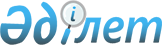 Об утверждении Каргалинского районного бюджета на 2024 – 2026 годыРешение Каргалинского районного маслихата Актюбинской области от 20 декабря 2023 года № 97
      В соответствии с пунктом 2 статьи 9 Бюджетного кодекса Республики Казахстан и подпунктом 1) пункта 1 статьи 6 Закона Республики Казахстан "О местном государственном управлении и самоуправлении в Республике Казахстан", Каргалинский районный маслихат РЕШИЛ:
      1. Утвердить Каргалинский районный бюджет на 2024-2026 годы согласно приложениям 1, 2 и 3 соответственно, в том числе на 2024 год в следующих объемах:
      1) доходы – 4 498 989 тысяч тенге, в том числе:
      налоговые поступления – 1 015 080 тысяч тенге;
      неналоговые поступления – 21 799 тысяч тенге; 
      поступления от продажи основного капитала – 7 637 тысяч тенге;
      поступления трансфертов – 3 454 473 тысяч тенге;
      2) затраты – 4 768 917 тысяч тенге;
      3) чистое бюджетное кредитование – 13 051 тысяч тенге, в том числе: 
      бюджетные кредиты – 94 146 тысяч тенге;
      погашение бюджетных кредитов – 81 095 тысяч тенге;
      4) сальдо по операциям с финансовыми активами – 0 тысяч тенге, в том числе:
      приобретение финансовых активов – 0 тысяч тенге;
      поступления от продажи финансовых активов государства – 0 тысяч тенге;
      5) дефицит (профицит) бюджета – -282 979 тысяч тенге;
      6) финансирование дефицита (использование профицита) бюджета – 282 979 тысяч тенге, в том числе:
      поступление займов – 94 146 тысяч тенге;
      погашение займов – 81 095,3 тысяч тенге;
      используемые остатки бюджетных средств – 269 928,3 тысяч тенге.
      Сноска. Пункт 1 – в редакции решения Каргалинского районного маслихата Актюбинской области от 20.03.2024 № 142 (вводится в действие с 01.01.2024).


      2. Учесть, что в доход районного бюджета зачисляются следующие поступления:
      корпоративный подоходный налог;
      индивидуальный подоходный налог;
      социальный налог;
      налоги на имущество;
      земельный налог;
      акцизы;
      сборы за ведение предпринимательской и профессиональной деятельности;
      государственная пошлина;
      доходы от аренды имущества, находящегося в государственной собственности;
      вознаграждения по кредитам, выданным из государственного бюджета;
      прочие доходы от государственной собственности;
      штрафы, пени, санкции, взыскания, налагаемые государственными учреждениями, финансируемыми из государственного бюджета, а также содержащимися и финансируемыми из бюджета (сметы расходов) Национального Банка Республики Казахстан, за исключением поступлений от организаций нефтяного сектора и в Фонд компенсации потерпевшим;
      прочие неналоговые поступления;
      продажа государственного имущества, закрепленного за государственными учреждениями.
      3. Принять к сведению и руководству, что в соответствии со статьей 9 Закона Республики Казахстан "О республиканском бюджете на 2024 –2026 годы" установлено:
      с 1 января 2024 года:
      1) минимальный размер заработной платы – 85 000 тенге;
      2) месячный расчетный показатель для исчисления пособий и иных социальных выплат, а также для применения штрафных санкций, налогов и других платежей в соответствии с законодательством Республики Казахстан – 3 692 тенге;
      3) величина прожиточного минимума для исчисления размеров базовых социальных выплат – 43 407 тенге.
      4. В соответствии с пунктом 8 решения Актюбинского областного маслихата "Об областном бюджете на 2024-2026 годы" предусмотрена на 2024 год субвенция, передаваемая из областного бюджета в районный бюджет в сумме – 1 214 637 тысяч тенге.
      5. На 2024 год предусмотрены субвенции, передаваемые из районного бюджета в бюджеты сельских округов в сумме – 392 236,0 тысяч тенге, в том числе: 
      Бадамшинскому сельскому округу – 74 894 тысяч тенге; 
      Желтаускому сельскому округу – 40 943 тысяч тенге;
      Аппарату акима села Шамши Калдаякова – 3 025 тысяч тенге;
      Кемпирсайскому сельскому округу – 39 997 тысяч тенге;
      Кос-Истекскому сельскому округу – 58 842 тысяч тенге;
      Ащылысайскому сельскому округу – 57 633 тысяч тенге;
      Степному сельскому округу – 37 209 тысяч тенге;
      Велиховскому сельскому округу – 33 127 тысяч тенге;
      Алимбетовскому сельскому округу – 46 566 тысяч тенге.
      Сноска. Пункт 5 – в редакции решения Каргалинского районного маслихата Актюбинской области от 20.03.2024 № 142 (вводится в действие с 01.01.2024).


      6. Учесть в районном бюджете на 2024 год поступление кредитов из республиканского бюджета на реализацию мер социальной поддержки специалистов.
      Распределение указанных сумм кредитов определяется на основании постановления акимата района.
      7. Учесть в районном бюджете на 2024 год поступление целевых текущих трансфертов из республиканского бюджета и трансферты на развитие из Национального фонда Республики Казахстан на:
      1) повышение заработной платы отдельных категорий гражданских служащих, работников организаций, содержащихся за счет средств государственного бюджета, работников казенных предприятий;
      2) обеспечение прав и улучшение качества жизни лиц с инвалидностью в Республике Казахстан;
      3) приобретение жилья коммунального жилищного фонда для социально уязвимых слоев населения;
      4) развитие коммунального хозяйства.
      Распределение указанных сумм трансфертов определяется на основании постановления акимата района.
      8. Учесть в районном бюджете на 2024 год поступление целевых текущих трансфертов и трансфертов на развитие из областного бюджета на:
      1) выплату государственной адресной социальной помощи;
      2) обеспечение прав и улучшение качества жизни лиц с инвалидностью в Республике Казахстан;
      3) реализацию мероприятий по социальной и инженерной инфраструктуре в сельских населенных пунктах в рамках проекта "Ауыл– Ел бесігі ";
      4) финансирование приоритетных проектов транспортной инфраструктуры.
      Распределение указанных сумм целевых текущих трансфертов и трансфертов на развитие определяется на основании постановления акимата района.
      9. Предусмотреть в районном бюджете на 2024 год целевые текущие трансферты бюджетам сельских округов на:
      1) благоустройство и озеленение населенных пунктов;
      2) обеспечение функционирования автомобильных дорог в городах районного значения, селах, поселках, сельских округах;
      3) на капитальные расходы государственного органа;
      4) на капитальный и средний ремонт автомобильных дорог в городах районного значения, селах, поселках, сельских округах.
      Распределение указанных сумм трансфертов определяется на основании постановления акимата района.
      10. Утвердить резерв местного исполнительного органа района на 2024 год в сумме – 23 000 тысяч тенге.
      11. Утвердить перечень бюджетных программ районного бюджета, не подлежащих секвестру в процессе исполнения местного бюджета на 2024 год, согласно приложению 4.
      12. Настоящее решение вводится в действие с 1 января 2024 года. Бюджет Каргалинского района на 2024 год
      Сноска. Приложение 1 – в редакции решения Каргалинского районного маслихата Актюбинской области от 20.03.2024 № 142 (вводится в действие с 01.01.2024). Бюджет Каргалинского района на 2025 год Бюджет Каргалинского района на 2026 год ПЕРЕЧЕНЬ бюджетных программ, не подлежащих секвестру в процессе исполнения Каргалинского районного бюджета на 2024 год
					© 2012. РГП на ПХВ «Институт законодательства и правовой информации Республики Казахстан» Министерства юстиции Республики Казахстан
				
      Председатель Каргалинского районного маслихата 

С. Аманжолов
Приложение 1 к решению Каргалинского районного маслихата от 20 декабря 2023 года № 97
Категория
Категория
Категория
Категория
Категория
Сумма, тысяч тенге
Класс
Класс
Класс
Класс
Сумма, тысяч тенге
Подкласс
Подкласс
Подкласс
Сумма, тысяч тенге
Специфика
Специфика
Сумма, тысяч тенге
Наименование
Сумма, тысяч тенге
I.Доходы
4498989,0
1
Налоговые поступления
1015080,0
01
Подоходный налог
445000,0
1
Корпоративный подоходный налог
40000,0
2
Индивидуальный подоходный налог
405000,0
03
Социальный налог
330000,0
1
Социальный налог
330000,0
04
Hалоги на собственность
232000,0
1
Hалоги на имущество
230000,0
3
Земельный налог
2000,0
05
Внутренние налоги на товары, работы и услуги
6280,0
2
Акцизы
1500,0
4
Сборы за ведение предпринимательской и профессиональной деятельности
4780,0
08
Обязательные платежи, взимаемые за совершение юридически значимых действий и (или) выдачу документов уполномоченными на то государственными органами или должностными лицами
1800,0
1
Государственная пошлина
1800,0
2
Неналоговые поступления
21799,0
01
Доходы от государственной собственности
14701,0
5
Доходы от аренды имущества, находящегося в государственной собственности
14568,0
7
Вознаграждения по кредитам, выданным из государственного бюджета
93,0
9
Прочие доходы от государственной собственности
40,0
04
Штрафы, пени, санкции, взыскания, налагаемые государственными учреждениями, финансируемыми из государственного бюджета, а также содержащимися и финансируемыми из бюджета (сметы расходов) Национального Банка Республики Казахстан 
600,0
1
Штрафы, пени, санкции, взыскания, налагаемые государственными учреждениями, финансируемыми из государственного бюджета, а также содержащимися и финансируемыми из бюджета (сметы расходов) Национального Банка Республики Казахстан, за исключением поступлений от организаций нефтяного сектора, в Фонд компенсации потерпевшим, Фонд поддержки инфраструктуры образования и Специальный государственный фонд
600,0
06
Прочие неналоговые поступления
6498,0
1
Прочие неналоговые поступления
6498,0
3
Поступления от продажи основного капитала
7637,0
01
Продажа государственного имущества, закрепленного за государственными учреждениями
7637,0
1
Продажа государственного имущества, закрепленного за государственными учреждениями
7637,0
4
Поступления трансфертов 
3454473,0
02
Трансферты из вышестоящих органов государственного управления
3454473,0
2
Трансферты из областного бюджета
3454473,0
Функциональная группа
Функциональная группа
Функциональная группа
Функциональная группа
Функциональная группа
Функциональная группа
Сумма, тысяч тенге
Функциональная подгруппа
Функциональная подгруппа
Функциональная подгруппа
Функциональная подгруппа
Функциональная подгруппа
Сумма, тысяч тенге
Администратор бюджетных программ
Администратор бюджетных программ
Администратор бюджетных программ
Администратор бюджетных программ
Сумма, тысяч тенге
Программа
Программа
Программа
Сумма, тысяч тенге
Подпрограмма
Подпрограмма
Сумма, тысяч тенге
Наименование
Сумма, тысяч тенге
II. Затраты
4768917,0
01
Государственные услуги общего характера
758716,7
1
Представительные, исполнительные и другие органы, выполняющие общие функции государственного управления
398259,6
112
Аппарат маслихата района (города областного значения)
54035,0
001
Услуги по обеспечению деятельности маслихата района (города областного значения)
53235,0
003
Капитальные расходы государственного органа
800,0
122
Аппарат акима района (города областного значения)
344224,6
001
Услуги по обеспечению деятельности акима района (города областного значения)
194616,6
003
Капитальные расходы государственного органа
67306,0
113
Целевые текущие трансферты нижестоящим бюджетам
82302,0
2
Финансовая деятельность
35181,0
452
Отдел финансов района (города областного значения)
35181,0
001
Услуги по реализации государственной политики в области исполнения бюджета и управления коммунальной собственностью района (города областного значения)
32727,0
010
Приватизация, управление коммунальным имуществом, постприватизационная деятельность и регулирование споров, связанных с этим
150,0
018
Капитальные расходы государственного органа
1800,0
113
Целевые текущие трансферты нижестоящим бюджетам
504,0
5
Планирование и статистическая деятельность
39575,0
453
Отдел экономики и бюджетного планирования района (города областного значения)
39575,0
001
Услуги по реализации государственной политики в области формирования и развития экономической политики, системы государственного планирования
37775,0
004
Капитальные расходы государственного органа
1800,0
9
Прочие государственные услуги общего характера
285701,1
454
Отдел предпринимательства и сельского хозяйства района (города областного значения)
40302,0
001
Услуги по реализации государственной политики на местном уровне в области развития предпринимательства и сельского хозяйства
39502,0
007
Капитальные расходы государственного органа
800,0
458
Отдел жилищно-коммунального хозяйства, пассажирского транспорта и автомобильных дорог района (города областного значения)
245399,1
001
Услуги по реализации государственной политики на местном уровне в области жилищно-коммунального хозяйства, пассажирского транспорта и автомобильных дорог
23471,0
013
Капитальные расходы государственного органа
1800,0
113
Целевые текущие трансферты нижестоящим бюджетам
220128,1
02
Оборона
50463,0
1
Военные нужды
5591,0
122
Аппарат акима района (города областного значения)
5591,0
005
Мероприятия в рамках исполнения всеобщей воинской обязанности
5591,0
2
Организация работы по чрезвычайным ситуациям
44872,0
122
Аппарат акима района (города областного значения)
44872,0
006
Предупреждение и ликвидация чрезвычайных ситуаций масштаба района (города областного значения)
29694,0
007
Мероприятия по профилактике и тушению степных пожаров районного (городского) масштаба, а также пожаров в населенных пунктах, в которых не созданы органы государственной противопожарной службы
15178,0
06
Социальная помощь и социальное обеспечение
323907,0
1
Социальное обеспечение
30500,0
451
Отдел занятости и социальных программ района (города областного значения)
30500,0
005
Государственная адресная социальная помощь
30500,0
2
Социальная помощь
160983,0
451
Отдел занятости и социальных программ района (города областного значения)
160983,0
004
Оказание социальной помощи на приобретение топлива специалистам здравоохранения, образования, социального обеспечения, культуры, спорта и ветеринарии в сельской местности в соответствии с законодательством Республики Казахстан
14961,0
006
Оказание жилищной помощи
150,0
007
Социальная помощь отдельным категориям нуждающихся граждан по решениям местных представительных органов
58211,0
017
Обеспечение нуждающихся лиц с инвалидностью протезно-ортопедическими, сурдотехническими и тифлотехническими средствами, специальными средствами передвижения, обязательными гигиеническими средствами, а также предоставление услуг санаторно-курортного лечения, специалиста жестового языка, индивидуальных помощников в соответствии с индивидуальной программой реабилитации лица с инвалидностью
87661,0
9
Прочие услуги в области социальной помощи и социального обеспечения
132424,0
451
Отдел занятости и социальных программ района (города областного значения)
132424,0
001
Услуги по реализации государственной политики на местном уровне в области обеспечения занятости и реализации социальных программ для населения
91153,0
011
Оплата услуг по зачислению, выплате и доставке пособий и других социальных выплат
471,0
021
Капитальные расходы государственного органа
800,0
054
Размещение государственного социального заказа в неправительственных организациях
40000,0
07
Жилищно-коммунальное хозяйство
623623,0
1
Жилищное хозяйство
84780,0
458
Отдел жилищно-коммунального хозяйства, пассажирского транспорта и автомобильных дорог района (города областного значения)
18620,0
003
Организация сохранения государственного жилищного фонда
16620,0
005
Снос аварииного и ветхого жилья
2000,0
466
Отдел архитектуры, градостроительства и строительства района (города областного значения)
66160,0
098
Приобретение жилья коммунального жилищного фонда
66160,0
2
Коммунальное хозяйство
495985,0
458
Отдел жилищно-коммунального хозяйства, пассажирского транспорта и автомобильных дорог района (города областного значения)
495985,0
012
Функционирование системы водоснабжения и водоотведения
30860,0
026
Организация эксплуатации тепловых сетей, находящихся в коммунальной собственности районов (городов областного значения)
9510,0
027
Организация эксплуатации сетей газификации, находящихся в коммунальной собственности районов (городов областного значения)
7241,0
028
Развитие коммунального хозяйства
448374,0
3
Благоустройство населенных пунктов
42858,0
458
Отдел жилищно-коммунального хозяйства, пассажирского транспорта и автомобильных дорог района (города областного значения)
42858,0
015
Освещение улиц в населенных пунктах
38358,0
018
Благоустройство и озеленение населенных пунктов
4500,0
08
Культура, спорт, туризм и информационное пространство
502743,0
1
Деятельность в области культуры
215611,0
457
Отдел культуры, развития языков, физической культуры и спорта района (города областного значения)
215611,0
003
Поддержка культурно-досуговой работы
215611,0
2
Спорт
9748,0
457
Отдел культуры, развития языков, физической культуры и спорта района (города областного значения)
9748,0
009
Проведение спортивных соревнований на районном (города областного значения) уровне
5677,0
010
Подготовка и участие членов сборных команд района (города областного значения) по различным видам спорта на областных спортивных соревнованиях
4071,0
3
Информационное пространство
183950,0
456
Отдел внутренней политики района (города областного значения)
19929,0
002
Услуги по проведению государственной информационной политики
19929,0
457
Отдел культуры, развития языков, физической культуры и спорта района (города областного значения)
164021,0
006
Функционирование районных (городских) библиотек
163092,0
007
Развитие государственного языка и других языков народа Казахстана
929,0
9
Прочие услуги по организации культуры, спорта, туризма и информационного пространства
93434,0
456
Отдел внутренней политики района (города областного значения)
55322,0
001
Услуги по реализации государственной политики на местном уровне в области информации, укрепления государственности и формирования социального оптимизма граждан
25680,0
003
Реализация мероприятий в сфере молодежной политики
27842,0
006
капитальные расходы государственного органа
1800,0
457
Отдел культуры, развития языков, физической культуры и спорта района (города областного значения)
38112,0
001
Услуги по реализации государственной политики на местном уровне в области культуры, развития языков, физической культуры и спорта
23122,0
014
Капитальные расходы государственного органа
8970,0
032
Капитальные расходы подведомственных государственных учреждений и организаций
6020,0
10
Сельское, водное, лесное, рыбное хозяйство, особо охраняемые природные территории, охрана окружающей среды и животного мира, земельные отношения
82112,0
6
Земельные отношения
65732,0
463
Отдел земельных отношений района (города областного значения)
65732,0
001
Услуги по реализации государственной политики в области регулирования земельных отношений на территории района (города областного значения)
64932,0
007
Капитальные расходы государственного органа
800,0
9
Прочие услуги в области сельского, водного, лесного, рыбного хозяйства, охраны окружающей среды и земельных отношений
16380,0
453
Отдел экономики и бюджетного планирования района (города областного значения)
16380,0
099
Реализация мер по оказанию социальной поддержки специалистов
16380,0
11
Промышленность, архитектурная, градостроительная и строительная деятельность
72722,0
2
Архитектурная, градостроительная и строительная деятельность
72722,0
466
Отдел архитектуры, градостроительства и строительства района (города областного значения)
72722,0
001
Услуги по реализации государственной политики в области строительства, улучшения архитектурного облика городов, районов и населенных пунктов области и обеспечению рационального и эффективного градостроительного освоения территории района (города областного значения)
35922,0
013
Разработка схем градостроительного развития территории района, генеральных планов городов районного (областного) значения, поселков и иных сельских населенных пунктов
36000,0
015
Капитальные расходы государственного органа
800,0
12
Транспорт и коммуникации
1212752,0
1
Автомобильный транспорт
1212752,0
458
Отдел жилищно-коммунального хозяйства, пассажирского транспорта и автомобильных дорог района (города областного значения)
1212752,0
022
Развитие транспортной инфраструктуры
4300,0
023
Обеспечение функционирования автомобильных дорог
35000,0
045
Капитальный и средний ремонт автомобильных дорог районного значения и улиц населенных пунктов
1173452,0
13
Прочие
641432,0
9
Прочие
641432,0
452
Отдел финансов района (города областного значения)
23000,0
012
Резерв местного исполнительного органа района (города областного значения)
23000,0
458
Отдел жилищно-коммунального хозяйства, пассажирского транспорта и автомобильных дорог района (города областного значения)
618432,0
062
Реализация мероприятий по социальной и инженерной инфраструктуре в сельских населенных пунктах в рамках проекта "Ауыл-Ел бесігі"
618432,0
14
Обслуживание долга
25493,0
1
Обслуживание долга
25493,0
452
Отдел финансов района (города областного значения)
25493,0
013
Обслуживание долга местных исполнительных органов по выплате вознаграждений и иных платежей по займам из областного бюджета
25493,0
15
Трансферты
474953,3
1
Трансферты
474953,3
452
Отдел финансов района (города областного значения)
474953,3
006
Возврат неиспользованных (недоиспользованных) целевых трансфертов
16471,0
024
Целевые текущие трансферты из нижестоящего бюджета на компенсацию потерь вышестоящего бюджета в связи с изменением законодательства
65925,0
038
Субвенции
392236,0
054
Возврат сумм неиспользованных (недоиспользованных) целевых трансфертов, выделенных из республиканского бюджета за счет целевого трансферта из Национального фонда Республики Казахстан
321,3
Функциональная группа
Функциональная группа
Функциональная группа
Функциональная группа
Функциональная группа
Функциональная группа
Сумма, тысяч тенге
Функциональная подгруппа
Функциональная подгруппа
Функциональная подгруппа
Функциональная подгруппа
Функциональная подгруппа
Сумма, тысяч тенге
Администратор бюджетных программ
Администратор бюджетных программ
Администратор бюджетных программ
Администратор бюджетных программ
Сумма, тысяч тенге
Программа
Программа
Программа
Сумма, тысяч тенге
Подпрограмма
Подпрограмма
Сумма, тысяч тенге
Наименование
Сумма, тысяч тенге
III. Чистое бюджетное кредитование
13051,0
Бюджетные кредиты
94146,0
10
Сельское, водное, лесное, рыбное хозяйство, особо охраняемые природные территории, охрана окружающей среды и животного мира, земельные отношения
94146,0
9
Прочие услуги в области сельского, водного, лесного, рыбного хозяйства, охраны окружающей среды и земельных отношений
94146,0
453
Отдел экономики и бюджетного планирования района (города областного значения)
94146,0
006
Бюджетные кредиты для реализации мер социальной поддержки специалистов
94146,0
Категория
Категория
Категория
Категория
Категория
Сумма, тысяч тенге
Класс
Класс
Класс
Класс
Сумма, тысяч тенге
Подкласс
Подкласс
Подкласс
Сумма, тысяч тенге
Специфика
Специфика
Сумма, тысяч тенге
Наименование
Сумма, тысяч тенге
5
Погашение бюджетных кредитов
81095,0
01
Погашение бюджетных кредитов
81095,0
1
Погашение бюджетных кредитов, выданных из государственного бюджета
81095,0
Функциональная группа
Функциональная группа
Функциональная группа
Функциональная группа
Функциональная группа
Функциональная группа
Сумма, тысяч тенге
Функциональная подгруппа
Функциональная подгруппа
Функциональная подгруппа
Функциональная подгруппа
Функциональная подгруппа
Сумма, тысяч тенге
Администратор бюджетных программ
Администратор бюджетных программ
Администратор бюджетных программ
Администратор бюджетных программ
Сумма, тысяч тенге
Программа
Программа
Программа
Сумма, тысяч тенге
Подпрограмма
Подпрограмма
Сумма, тысяч тенге
Наименование
Сумма, тысяч тенге
IV. Сальдо по операциям с финансовыми активами
0,0
Приобретение финансовых активов
0,0
13
Прочие
0,0
9
Прочие
0,0
452
Отдел финансов района (города областного значения)
0,0
014
Формирование или увеличение уставного капитала юридических лиц
0,0
V. Дефицит (профицит) бюджета
-282979,0
VI. Финансирование дефицита (использование профицита) бюджета
282979,0
Категория
Категория
Категория
Категория
Категория
Сумма, тысяч тенге
Класс
Класс
Класс
Класс
Сумма, тысяч тенге
Подкласс
Подкласс
Подкласс
Сумма, тысяч тенге
Специфика
Специфика
Сумма, тысяч тенге
Наименование
Сумма, тысяч тенге
7
Поступления займов
94146,0
01
Внутренние государственные займы
94146,0
2
Договоры займа
94146,0
Функциональная группа
Функциональная группа
Функциональная группа
Функциональная группа
Функциональная группа
Функциональная группа
Сумма, тысяч тенге
Функциональная подгруппа
Функциональная подгруппа
Функциональная подгруппа
Функциональная подгруппа
Функциональная подгруппа
Сумма, тысяч тенге
Администратор бюджетных программ
Администратор бюджетных программ
Администратор бюджетных программ
Администратор бюджетных программ
Сумма, тысяч тенге
Программа
Программа
Программа
Сумма, тысяч тенге
Подпрограмма
Подпрограмма
Сумма, тысяч тенге
Наименование
Сумма, тысяч тенге
16
Погашение займов
81095,3
1
Погашение займов
81095,3
452
Отдел финансов района (города областного значения)
81095,3
008
Погашение долга местного исполнительного органа перед вышестоящим бюджетом
81095,0
021
Возврат неиспользованных бюджетных кредитов, выданных из местного бюджета
0,3
Категория
Категория
Категория
Категория
Категория
Сумма, тысяч тенге
Класс
Класс
Класс
Класс
Сумма, тысяч тенге
Подкласс
Подкласс
Подкласс
Сумма, тысяч тенге
Специфика
Специфика
Сумма, тысяч тенге
Наименование
Сумма, тысяч тенге
8
Используемые остатки бюджетных средств
269928,3
01
Остатки бюджетных средств
269928,3
1
Свободные остатки бюджетных средств
269928,3Приложение 2 к решению Каргалинского районного маслихатат от 20 декабря 2023 года № 97
Категория
Категория
Категория
Категория
Категория
Сумма, тысяч тенге
Класс
Класс
Класс
Класс
Сумма, тысяч тенге
Подкласс
Подкласс
Подкласс
Сумма, тысяч тенге
Специфика
Специфика
Сумма, тысяч тенге
Наименование
Сумма, тысяч тенге
I.Доходы
2445002
1
Налоговые поступления
1025300
01
Подоходный налог
450000
1
Корпоративный подоходный налог
40000
2
Индивидуальный подоходный налог
410000
03
Социальный налог
335000
1
Социальный налог
335000
04
Hалоги на собственность
232000
1
Hалоги на имущество
230000
3
Земельный налог
2000
05
Внутренние налоги на товары, работы и услуги
6500
2
Акцизы
1500
4
Сборы за ведение предпринимательской и профессиональной деятельности
5000
08
Обязательные платежи, взимаемые за совершение юридически значимых действий и (или) выдачу документов уполномоченными на то государственными органами или должностными лицами
1800
1
Государственная пошлина
1800
2
Неналоговые поступления
90978
01
Доходы от государственной собственности
14636
5
Доходы от аренды имущества, находящегося в государственной собственности
14506
7
Вознаграждения по кредитам, выданным из государственного бюджета
90
9
Прочие доходы от государственной собственности
40
04
Штрафы, пени, санкции, взыскания, налагаемые государственными учреждениями, финансируемыми из государственного бюджета, а также содержащимися и финансируемыми из бюджета (сметы расходов) Национального Банка Республики Казахстан 
600
1
Штрафы, пени, санкции, взыскания, налагаемые государственными учреждениями, финансируемыми из государственного бюджета, а также содержащимися и финансируемыми из бюджета (сметы расходов) Национального Банка Республики Казахстан, за исключением поступлений от организаций нефтяного сектора и в Фонд компенсации потерпевшим
600
06
Прочие неналоговые поступления
75742
1
Прочие неналоговые поступления
75742
3
Поступления от продажи основного капитала
7030
01
Продажа государственного имущества, закрепленного за государственными учреждениями
7030
1
Продажа государственного имущества, закрепленного за государственными учреждениями
7030
4
Поступления трансфертов 
1321694
02
Трансферты из вышестоящих органов государственного управления
1321694
2
Трансферты из областного бюджета
1321694
Функциональная группа
Функциональная группа
Функциональная группа
Функциональная группа
Функциональная группа
Функциональная группа
Сумма, тысяч тенге
Функциональная подгруппа
Функциональная подгруппа
Функциональная подгруппа
Функциональная подгруппа
Функциональная подгруппа
Сумма, тысяч тенге
Администратор бюджетных программ
Администратор бюджетных программ
Администратор бюджетных программ
Администратор бюджетных программ
Сумма, тысяч тенге
Программа
Программа
Программа
Сумма, тысяч тенге
Подпрограмма
Подпрограмма
Сумма, тысяч тенге
Наименование
Сумма, тысяч тенге
II. Затраты
2445002
01
Государственные услуги общего характера
568149
1
Представительные, исполнительные и другие органы, выполняющие общие функции государственного управления
326959
112
Аппарат маслихата района (города областного значения)
52076
001
Услуги по обеспечению деятельности маслихата района (города областного значения)
52076
122
Аппарат акима района (города областного значения)
274883
001
Услуги по обеспечению деятельности акима района (города областного значения)
174883
113
Целевые текущие трансферты нижестоящим бюджетам
100000
2
Финансовая деятельность
35925
452
Отдел финансов района (города областного значения)
35925
001
Услуги по реализации государственной политики в области исполнения бюджета и управления коммунальной собственностью района (города областного значения)
35764
010
Приватизация, управление коммунальным имуществом, постприватизационная деятельность и регулирование споров, связанных с этим
161
5
Планирование и статистическая деятельность
41559
453
Отдел экономики и бюджетного планирования района (города областного значения)
41559
001
Услуги по реализации государственной политики в области формирования и развития экономической политики, системы государственного планирования
41559
9
Прочие государственные услуги общего характера
163706
454
Отдел предпринимательства и сельского хозяйства района (города областного значения)
40771
001
Услуги по реализации государственной политики на местном уровне в области развития предпринимательства и сельского хозяйства
40771
458
Отдел жилищно-коммунального хозяйства, пассажирского транспорта и автомобильных дорог района (города областного значения)
122935
001
Услуги по реализации государственной политики на местном уровне в области жилищно-коммунального хозяйства, пассажирского транспорта и автомобильных дорог
22935
113
Целевые текущие трансферты нижестоящим бюджетам
100000
02
Оборона
23114
1
Военные нужды
3000
122
Аппарат акима района (города областного значения)
3000
005
Мероприятия в рамках исполнения всеобщей воинской обязанности
3000
2
Организация работы по чрезвычайным ситуациям
20114
122
Аппарат акима района (города областного значения)
20114
006
Предупреждение и ликвидация чрезвычайных ситуаций масштаба района (города областного значения)
3114
007
Мероприятия по профилактике и тушению степных пожаров районного (городского) масштаба, а также пожаров в населенных пунктах, в которых не созданы органы государственной противопожарной службы
17000
06
Социальная помощь и социальное обеспечение
251100
1
Социальное обеспечение
6025
451
Отдел занятости и социальных программ района (города областного значения)
6025
005
Государственная адресная социальная помощь
6025
2
Социальная помощь
160674
451
Отдел занятости и социальных программ района (города областного значения)
160674
004
Оказание социальной помощи на приобретение топлива специалистам здравоохранения, образования, социального обеспечения, культуры, спорта и ветеринарии в сельской местности в соответствии с законодательством Республики Казахстан
15622
006
Оказание жилищной помощи
214
007
Социальная помощь отдельным категориям нуждающихся граждан по решениям местных представительных органов
73698
017
Обеспечение нуждающихся лиц с инвалидностью протезно-ортопедическими, сурдотехническими и тифлотехническими средствами, специальными средствами передвижения, обязательными гигиеническими средствами, а также предоставление услуг санаторно-курортного лечения, специалиста жестового языка, индивидуальных помощников в соответствии с индивидуальной программой реабилитации лица с инвалидностью
71140
9
Прочие услуги в области социальной помощи и социального обеспечения
84401
451
Отдел занятости и социальных программ района (города областного значения)
84401
001
Услуги по реализации государственной политики на местном уровне в области обеспечения занятости и реализации социальных программ для населения
43290
011
Оплата услуг по зачислению, выплате и доставке пособий и других социальных выплат
451
054
Размещение государственного социального заказа в неправительственных организациях
40660
07
Жилищно-коммунальное хозяйство
219791
1
Жилищное хозяйство
56000
458
Отдел жилищно-коммунального хозяйства, пассажирского транспорта и автомобильных дорог района (города областного значения)
6000
003
Организация сохранения государственного жилищного фонда
6000
466
Отдел архитектуры, градостроительства и строительства района (города областного значения)
50000
098
Приобретение жилья коммунального жилищного фонда
50000
2
Коммунальное хозяйство
143506
458
Отдел жилищно-коммунального хозяйства, пассажирского транспорта и автомобильных дорог района (города областного значения)
143506
012
Функционирование системы водоснабжения и водоотведения
38506
026
Организация эксплуатации тепловых сетей, находящихся в коммунальной собственности районов (городов областного значения)
20000
027
Организация эксплуатации сетей газификации, находящихся в коммунальной собственности районов (городов областного значения)
7000
028
Развитие коммунального хозяйства
78000
3
Благоустройство населенных пунктов
20285
458
Отдел жилищно-коммунального хозяйства, пассажирского транспорта и автомобильных дорог района (города областного значения)
20285
015
Освещение улиц населенных пунктов
10000
018
Благоустройство и озеленение населенных пунктов
10285
08
Культура, спорт, туризм и информационное пространство
473191
1
Деятельность в области культуры
217444
457
Отдел культуры, развития языков, физической культуры и спорта района (города областного значения)
217444
003
Поддержка культурно-досуговой работы
217444
2
Спорт
18000
457
Отдел культуры, развития языков, физической культуры и спорта района (города областного значения)
18000
009
Проведение спортивных соревнований на районном (города областного значения) уровне
8000
010
Подготовка и участие членов сборных команд района (города областного значения) по различным видам спорта на областных спортивных соревнованиях
10000
3
Информационное пространство
160071
456
Отдел внутренней политики района (города областного значения)
21000
002
Услуги по проведению государственной информационной политики
21000
457
Отдел культуры, развития языков, физической культуры и спорта района (города областного значения)
139071
006
Функционирование районных (городских) библиотек
138077
007
Развитие государственного языка и других языков народа Казахстана
994
9
Прочие услуги по организации культуры, спорта, туризма и информационного пространства
77676
456
Отдел внутренней политики района (города областного значения)
48869
001
Услуги по реализации государственной политики на местном уровне в области информации, укрепления государственности и формирования социального оптимизма граждан
26689
003
Реализация мероприятий в сфере молодежной политики
22180
457
Отдел культуры, развития языков, физической культуры и спорта района (города областного значения)
28807
001
Услуги по реализации государственной политики на местном уровне в области развития языков и культуры
23971
032
Капитальные расходы подведомственных государственных учреждений и организаций
4836
10
Сельское, водное, лесное, рыбное хозяйство, особо охраняемые природные территории, охрана окружающей среды и животного мира, земельные отношения
114617
6
Земельные отношения
92901
463
Отдел земельных отношений района (города областного значения)
92901
001
Услуги по реализации государственной политики в области регулирования земельных отношений на территории района (города областного значения)
92901
9
Прочие услуги в области сельского, водного, лесного, рыбного хозяйства, охраны окружающей среды и земельных отношений
21716
453
Отдел экономики и бюджетного планирования района (города областного значения)
21716
099
Реализация мер по оказанию социальной поддержки специалистов
21716
11
Промышленность, архитектурная, градостроительная и строительная деятельность
23747
2
Архитектурная, градостроительная и строительная деятельность
23747
466
Отдел архитектуры, градостроительства и строительства района (города областного значения)
23747
001
Услуги по реализации государственной политики в области строительства, улучшения архитектурного облика городов, районов и населенных пунктов области и обеспечению рационального и эффективного градостроительного освоения территории района (города областного значения)
23747
12
Транспорт и коммуникации
235000
1
Автомобильный транспорт
235000
458
Отдел жилищно-коммунального хозяйства, пассажирского транспорта и автомобильных дорог района (города областного значения)
235000
022
Развитие транспортной инфраструктуры
100000
023
Обеспечение функционирования автомобильных дорог
35000
045
Капитальный и средний ремонт автомобильных дорог районного значения и улиц населенных пунктов
100000
13
Прочие
25000
9
Прочие
25000
452
Отдел финансов района (города областного значения)
25000
012
Резерв местного исполнительного органа района (города областного значения)
25000
14
Обслуживание долга
25490
1
Обслуживание долга
25490
452
Отдел финансов района (города областного значения)
25490
013
Обслуживание долга местных исполнительных органов по выплате вознаграждений и иных платежей по займам из областного бюджета
25490
15
Трансферты
485803
1
Трансферты
485803
452
Отдел финансов района (города областного значения)
485803
024
Целевые текущие трансферты из нижестоящего бюджета на компенсацию потерь вышестоящего бюджета в связи с изменением законодательства
65925
038
Субвенции
419878
Функциональная группа
Функциональная группа
Функциональная группа
Функциональная группа
Функциональная группа
Функциональная группа
Сумма, тысяч тенге
Функциональная подгруппа
Функциональная подгруппа
Функциональная подгруппа
Функциональная подгруппа
Функциональная подгруппа
Сумма, тысяч тенге
Администратор бюджетных программ
Администратор бюджетных программ
Администратор бюджетных программ
Администратор бюджетных программ
Сумма, тысяч тенге
Программа
Программа
Программа
Сумма, тысяч тенге
Подпрограмма
Подпрограмма
Сумма, тысяч тенге
Наименование
Сумма, тысяч тенге
III. Чистое бюджетное кредитование
-81483
Бюджетные кредиты
0
10
Сельское, водное, лесное, рыбное хозяйство, особо охраняемые природные территории, охрана окружающей среды и животного мира, земельные отношения
0
9
Прочие услуги в области сельского, водного, лесного, рыбного хозяйства, охраны окружающей среды и земельных отношений
0
453
Отдел экономики и бюджетного планирования района (города областного значения)
0
006
Бюджетные кредиты для реализации мер социальной поддержки специалистов
0
Категория
Категория
Категория
Категория
Категория
Сумма, тысяч тенге
Класс
Класс
Класс
Класс
Сумма, тысяч тенге
Подкласс
Подкласс
Подкласс
Сумма, тысяч тенге
Специфика
Специфика
Сумма, тысяч тенге
Наименование
Сумма, тысяч тенге
5
Погашение бюджетных кредитов
81483
01
Погашение бюджетных кредитов
81483
1
Погашение бюджетных кредитов, выданных из государственного бюджета
81483
Функциональная группа
Функциональная группа
Функциональная группа
Функциональная группа
Функциональная группа
Функциональная группа
Сумма, тысяч тенге
Функциональная подгруппа
Функциональная подгруппа
Функциональная подгруппа
Функциональная подгруппа
Функциональная подгруппа
Сумма, тысяч тенге
Администратор бюджетных программ
Администратор бюджетных программ
Администратор бюджетных программ
Администратор бюджетных программ
Сумма, тысяч тенге
Программа
Программа
Программа
Сумма, тысяч тенге
Подпрограмма
Подпрограмма
Сумма, тысяч тенге
Наименование
Сумма, тысяч тенге
IV. Сальдо по операциям с финансовыми активами
0
Приобретение финансовых активов
0
13
Прочие
0
9
Прочие
0
452
Отдел финансов района (города областного значения)
0
014
Формирование или увеличение уставного капитала юридических лиц
0
V. Дефицит (профицит) бюджета
81483
VI. Финансирование дефицита (использование профицита) бюджета
-81483
Категория
Категория
Категория
Категория
Категория
Сумма, тысяч тенге
Класс
Класс
Класс
Класс
Сумма, тысяч тенге
Подкласс
Подкласс
Подкласс
Сумма, тысяч тенге
Специфика
Специфика
Сумма, тысяч тенге
Наименование
Сумма, тысяч тенге
7
Поступления займов
0
01
Внутренние государственные займы
0
2
Договоры займа
0
Функциональная группа
Функциональная группа
Функциональная группа
Функциональная группа
Функциональная группа
Функциональная группа
Сумма, тысяч тенге
Функциональная подгруппа
Функциональная подгруппа
Функциональная подгруппа
Функциональная подгруппа
Функциональная подгруппа
Сумма, тысяч тенге
Администратор бюджетных программ
Администратор бюджетных программ
Администратор бюджетных программ
Администратор бюджетных программ
Сумма, тысяч тенге
Программа
Программа
Программа
Сумма, тысяч тенге
Подпрограмма
Подпрограмма
Сумма, тысяч тенге
Наименование
Сумма, тысяч тенге
16
Погашение займов
81483
1
Погашение займов
81483
452
Отдел финансов района (города областного значения)
81483
008
Погашение долга местного исполнительного органа перед вышестоящим бюджетом
81483Приложение 3 к решению Каргалинского районного маслихата от 20 декабря 2023 года № 97
Категория
Категория
Категория
Категория
Категория
Сумма, тысяч тенге
Класс
Класс
Класс
Класс
Сумма, тысяч тенге
Подкласс
Подкласс
Подкласс
Сумма, тысяч тенге
Специфика
Специфика
Сумма, тысяч тенге
Наименование
Сумма, тысяч тенге
I.Доходы
2646801
1
Налоговые поступления
1068800
01
Подоходный налог
465000
1
Корпоративный подоходный налог
50000
2
Индивидуальный подоходный налог
415000
03
Социальный налог
346000
1
Социальный налог
346000
04
Hалоги на собственность
247000
1
Hалоги на имущество
245000
3
Земельный налог
2000
05
Внутренние налоги на товары, работы и услуги
6800
2
Акцизы
1500
4
Сборы за ведение предпринимательской и профессиональной деятельности
5300
08
Обязательные платежи, взимаемые за совершение юридически значимых действий и (или) выдачу документов уполномоченными на то государственными органами или должностными лицами
4000
1
Государственная пошлина
4000
2
Неналоговые поступления
137482
01
Доходы от государственной собственности
14630
5
Доходы от аренды имущества, находящегося в государственной собственности
14508
7
Вознаграждения по кредитам, выданным из государственного бюджета
82
9
Прочие доходы от государственной собственности
40
04
Штрафы, пени, санкции, взыскания, налагаемые государственными учреждениями, финансируемыми из государственного бюджета, а также содержащимися и финансируемыми из бюджета (сметы расходов) Национального Банка Республики Казахстан 
600
1
Штрафы, пени, санкции, взыскания, налагаемые государственными учреждениями, финансируемыми из государственного бюджета, а также содержащимися и финансируемыми из бюджета (сметы расходов) Национального Банка Республики Казахстан, за исключением поступлений от организаций нефтяного сектора и в Фонд компенсации потерпевшим
600
06
Прочие неналоговые поступления
122252
1
Прочие неналоговые поступления
122252
3
Поступления от продажи основного капитала
3059
01
Продажа государственного имущества, закрепленного за государственными учреждениями
3059
1
Продажа государственного имущества, закрепленного за государственными учреждениями
3059
4
Поступления трансфертов 
1437460
02
Трансферты из вышестоящих органов государственного управления
1437460
2
Трансферты из областного бюджета
1437460
Функциональная группа
Функциональная группа
Функциональная группа
Функциональная группа
Функциональная группа
Функциональная группа
Сумма, тысяч тенге
Функциональная подгруппа
Функциональная подгруппа
Функциональная подгруппа
Функциональная подгруппа
Функциональная подгруппа
Сумма, тысяч тенге
Администратор бюджетных программ
Администратор бюджетных программ
Администратор бюджетных программ
Администратор бюджетных программ
Сумма, тысяч тенге
Программа
Программа
Программа
Сумма, тысяч тенге
Подпрограмма
Подпрограмма
Сумма, тысяч тенге
Наименование
Сумма, тысяч тенге
II. Затраты
2646801
01
Государственные услуги общего характера
678784
1
Представительные, исполнительные и другие органы, выполняющие общие функции государственного управления
333009
112
Аппарат маслихата района (города областного значения)
53133
001
Услуги по обеспечению деятельности маслихата района (города областного значения)
53133
122
Аппарат акима района (города областного значения)
279876
001
Услуги по обеспечению деятельности акима района (города областного значения)
179876
113
Целевые текущие трансферты нижестоящим бюджетам
100000
2
Финансовая деятельность
35930
452
Отдел финансов района (города областного значения)
35930
001
Услуги по реализации государственной политики в области исполнения бюджета и управления коммунальной собственностью района (города областного значения)
35758
010
Приватизация, управление коммунальным имуществом, постприватизационная деятельность и регулирование споров, связанных с этим
172
5
Планирование и статистическая деятельность
43976
453
Отдел экономики и бюджетного планирования района (города областного значения)
43976
001
Услуги по реализации государственной политики в области формирования и развития экономической политики, системы государственного планирования
43976
9
Прочие государственные услуги общего характера
265869
454
Отдел предпринимательства и сельского хозяйства района (города областного значения)
41787
001
Услуги по реализации государственной политики на местном уровне в области развития предпринимательства и сельского хозяйства
41787
458
Отдел жилищно-коммунального хозяйства, пассажирского транспорта и автомобильных дорог района (города областного значения)
224082
001
Услуги по реализации государственной политики на местном уровне в области жилищно-коммунального хозяйства, пассажирского транспорта и автомобильных дорог
24082
113
Целевые текущие трансферты нижестоящим бюджетам
200000
02
Оборона
25499
1
Военные нужды
2999
122
Аппарат акима района (города областного значения)
2999
005
Мероприятия в рамках исполнения всеобщей воинской обязанности
2999
2
Организация работы по чрезвычайным ситуациям
22500
122
Аппарат акима района (города областного значения)
22500
006
Предупреждение и ликвидация чрезвычайных ситуаций масштаба района (города областного значения)
4500
007
Мероприятия по профилактике и тушению степных пожаров районного (городского) масштаба, а также пожаров в населенных пунктах, в которых не созданы органы государственной противопожарной службы
18000
06
Социальная помощь и социальное обеспечение
258991
1
Социальное обеспечение
6025
451
Отдел занятости и социальных программ района (города областного значения)
6025
005
Государственная адресная социальная помощь
6025
2
Социальная помощь
166943
451
Отдел занятости и социальных программ района (города областного значения)
166943
004
Оказание социальной помощи на приобретение топлива специалистам здравоохранения, образования, социального обеспечения, культуры, спорта и ветеринарии в сельской местности в соответствии с законодательством Республики Казахстан
16716
006
Оказание жилищной помощи
229
007
Социальная помощь отдельным категориям нуждающихся граждан по решениям местных представительных органов
78858
017
Обеспечение нуждающихся лиц с инвалидностью протезно-ортопедическими, сурдотехническими и тифлотехническими средствами, специальными средствами передвижения, обязательными гигиеническими средствами, а также предоставление услуг санаторно-курортного лечения, специалиста жестового языка, индивидуальных помощников в соответствии с индивидуальной программой реабилитации лица с инвалидностью
71140
9
Прочие услуги в области социальной помощи и социального обеспечения
86023
451
Отдел занятости и социальных программ района (города областного значения)
86023
001
Услуги по реализации государственной политики на местном уровне в области обеспечения занятости и реализации социальных программ для населения
42033
011
Оплата услуг по зачислению, выплате и доставке пособий и других социальных выплат
483
054
Размещение государственного социального заказа в неправительственных организациях
43507
07
Жилищно-коммунальное хозяйство
240382
1
Жилищное хозяйство
66000
458
Отдел жилищно-коммунального хозяйства, пассажирского транспорта и автомобильных дорог района (города областного значения)
6000
003
Организация сохранения государственного жилищного фонда
6000
466
Отдел архитектуры, градостроительства и строительства района (города областного значения)
60000
098
Приобретение жилья коммунального жилищного фонда
60000
2
Коммунальное хозяйство
141728
458
Отдел жилищно-коммунального хозяйства, пассажирского транспорта и автомобильных дорог района (города областного значения)
141728
012
Функционирование системы водоснабжения и водоотведения
38506
026
Организация эксплуатации тепловых сетей, находящихся в коммунальной собственности районов (городов областного значения)
20000
027
Организация эксплуатации сетей газификации, находящихся в коммунальной собственности районов (городов областного значения)
7000
028
Развитие коммунального хозяйства
76222
3
Благоустройство населенных пунктов
32654
458
Отдел жилищно-коммунального хозяйства, пассажирского транспорта и автомобильных дорог района (города областного значения)
32654
015
Освещение улиц в населенных пунктах
10000
018
Благоустройство и озеленение населенных пунктов
22654
08
Культура, спорт, туризм и информационное пространство
496457
1
Деятельность в области культуры
220431
457
Отдел культуры, развития языков, физической культуры и спорта района (города областного значения)
220431
003
Поддержка культурно-досуговой работы
220431
2
Спорт
30000
457
Отдел культуры, развития языков, физической культуры и спорта района (города областного значения)
30000
009
Проведение спортивных соревнований на районном (города областного значения) уровне
10000
010
Подготовка и участие членов сборных команд района (города областного значения) по различным видам спорта на областных спортивных соревнованиях
20000
3
Информационное пространство
164190
456
Отдел внутренней политики района (города областного значения)
22000
002
Услуги по проведению государственной информационной политики
22000
457
Отдел культуры, развития языков, физической культуры и спорта района (города областного значения)
142190
006
Функционирование районных (городских) библиотек
141127
007
Развитие государственного языка и других языков народа Казахстана
1063
9
Прочие услуги по организации культуры, спорта, туризма и информационного пространства
81836
456
Отдел внутренней политики района (города областного значения)
52460
001
Услуги по реализации государственной политики на местном уровне в области информации, укрепления государственности и формирования социального оптимизма граждан
27216
003
Реализация мероприятий в сфере молодежной политики
25244
457
Отдел культуры, развития языков, физической культуры и спорта района (города областного значения)
29376
001
Услуги по реализации государственной политики на местном уровне в области культуры, развития языков, физической культуры и спорта
24201
032
Капитальные расходы подведомственных государственных учреждений и организаций
5175
10
Сельское, водное, лесное, рыбное хозяйство, особо охраняемые природные территории, охрана окружающей среды и животного мира, земельные отношения
55765
6
Земельные отношения
33813
463
Отдел земельных отношений района (города областного значения)
33813
001
Услуги по реализации государственной политики в области регулирования земельных отношений на территории района (города областного значения)
33813
9
Прочие услуги в области сельского, водного, лесного, рыбного хозяйства, охраны окружающей среды и земельных отношений
21952
453
Отдел экономики и бюджетного планирования района (города областного значения)
21952
099
Реализация мер по оказанию социальной поддержки специалистов
21952
11
Промышленность, архитектурная, градостроительная и строительная деятельность
24005
2
Архитектурная, градостроительная и строительная деятельность
24005
466
Отдел архитектуры, градостроительства и строительства района (города областного значения)
24005
001
Услуги по реализации государственной политики в области строительства, улучшения архитектурного облика городов, районов и населенных пунктов области и обеспечению рационального и эффективного градостроительного освоения территории района (города областного значения)
24005
12
Транспорт и коммуникации
305000
1
Автомобильный транспорт
305000
458
Отдел жилищно-коммунального хозяйства, пассажирского транспорта и автомобильных дорог района (города областного значения)
305000
022
Развитие транспортной инфраструктуры
60000
023
Обеспечение функционирования автомобильных дорог
45000
045
Капитальный и средний ремонт автомобильных дорог районного значения и улиц населенных пунктов
200000
13
Прочие
25000
9
Прочие
25000
452
Отдел финансов района (города областного значения)
25000
012
Резерв местного исполнительного органа района (города областного значения)
25000
14
Обслуживание долга
25482
1
Обслуживание долга
25482
452
Отдел финансов района (города областного значения)
25482
013
Обслуживание долга местных исполнительных органов по выплате вознаграждений и иных платежей по займам из областного бюджета
25482
15
Трансферты
511436
1
Трансферты
511436
452
Отдел финансов района (города областного значения)
511436
024
Целевые текущие трансферты из нижестоящего бюджета на компенсацию потерь вышестоящего бюджета в связи с изменением законодательства
65925
038
Субвенции
445511
Функциональная группа
Функциональная группа
Функциональная группа
Функциональная группа
Функциональная группа
Функциональная группа
Сумма, тысяч тенге
Функциональная подгруппа
Функциональная подгруппа
Функциональная подгруппа
Функциональная подгруппа
Функциональная подгруппа
Сумма, тысяч тенге
Администратор бюджетных программ
Администратор бюджетных программ
Администратор бюджетных программ
Администратор бюджетных программ
Сумма, тысяч тенге
Программа
Программа
Программа
Сумма, тысяч тенге
Подпрограмма
Подпрограмма
Сумма, тысяч тенге
Наименование
Сумма, тысяч тенге
III. Чистое бюджетное кредитование
-81450
Бюджетные кредиты
0
10
Сельское, водное, лесное, рыбное хозяйство, особо охраняемые природные территории, охрана окружающей среды и животного мира, земельные отношения
0
9
Прочие услуги в области сельского, водного, лесного, рыбного хозяйства, охраны окружающей среды и земельных отношений
0
453
Отдел экономики и бюджетного планирования района (города областного значения)
0
006
Бюджетные кредиты для реализации мер социальной поддержки специалистов
0
Категория
Категория
Категория
Категория
Категория
Сумма, тысяч тенге
Класс
Класс
Класс
Класс
Сумма, тысяч тенге
Подкласс
Подкласс
Подкласс
Сумма, тысяч тенге
Специфика
Специфика
Сумма, тысяч тенге
Наименование
Сумма, тысяч тенге
5
Погашение бюджетных кредитов
81450
01
Погашение бюджетных кредитов
81450
1
Погашение бюджетных кредитов, выданных из государственного бюджета
81450
Функциональная группа
Функциональная группа
Функциональная группа
Функциональная группа
Функциональная группа
Функциональная группа
Сумма, тысяч тенге
Функциональная подгруппа
Функциональная подгруппа
Функциональная подгруппа
Функциональная подгруппа
Функциональная подгруппа
Сумма, тысяч тенге
Администратор бюджетных программ
Администратор бюджетных программ
Администратор бюджетных программ
Администратор бюджетных программ
Сумма, тысяч тенге
Программа
Программа
Программа
Сумма, тысяч тенге
Подпрограмма
Подпрограмма
Сумма, тысяч тенге
Наименование
Сумма, тысяч тенге
IV. Сальдо по операциям с финансовыми активами
0
Приобретение финансовых активов
0
13
Прочие
0
9
Прочие
0
452
Отдел финансов района (города областного значения)
0
014
Формирование или увеличение уставного капитала юридических лиц
0
V. Дефицит (профицит) бюджета
81450
VI. Финансирование дефицита (использование профицита) бюджета
-81450
Категория
Категория
Категория
Категория
Категория
Сумма, тысяч тенге
Класс
Класс
Класс
Класс
Сумма, тысяч тенге
Подкласс
Подкласс
Подкласс
Сумма, тысяч тенге
Специфика
Специфика
Сумма, тысяч тенге
Наименование
Сумма, тысяч тенге
7
Поступления займов
0
01
Внутренние государственные займы
0
2
Договоры займа
0
Функциональная группа
Функциональная группа
Функциональная группа
Функциональная группа
Функциональная группа
Функциональная группа
Сумма, тысяч тенге
Функциональная подгруппа
Функциональная подгруппа
Функциональная подгруппа
Функциональная подгруппа
Функциональная подгруппа
Сумма, тысяч тенге
Администратор бюджетных программ
Администратор бюджетных программ
Администратор бюджетных программ
Администратор бюджетных программ
Сумма, тысяч тенге
Программа
Программа
Программа
Сумма, тысяч тенге
Подпрограмма
Подпрограмма
Сумма, тысяч тенге
Наименование
Сумма, тысяч тенге
16
Погашение займов
81450
1
Погашение займов
81450
452
Отдел финансов района (города областного значения)
81450
008
Погашение долга местного исполнительного органа перед вышестоящим бюджетом
81450Приложение 4 к решению Каргалинского районного маслихата от 20 декабря 2023 года № 97
Функциональная группа
Функциональная подгруппа
Администратор бюджетных программ
Программа
Наименование
6
Социальная помощь и социальное обеспечение
2
Социальная помощь
451
Отдел занятости и социальных программ района (города областного значения)
471
7
Социальная помощь отдельным категориям нуждающихся граждан по решениям местных представительных органов